Welcome to Memorial Weekend at S&H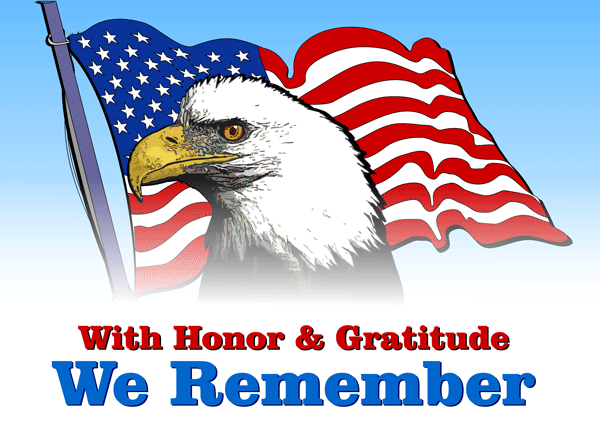 Firetruck Rides Sat/Sun; Info at Office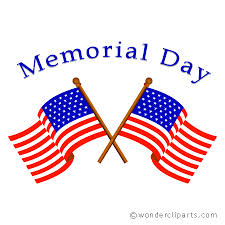 Thank You for joining S&HLIKE us on Facebook for more info!Inflatable Playground, Face Painting, Magic, Drive-In Movie, Live Music, Fireworks, Laser Light Show!Friday, May 26thLocationTimePing Pong, Air Hockey, Games, Snacks, & CraftsActivity Center3pm-10pmPool is OPEN!Pool4pm-10pmPutt-Putt- $2 unlimited play!Putt-Putt by the Office4pm-8pmDinner SpecialsSugar Creek Café 5pm – 9pmBlack Light GolfSugar Creek Café5pm – 9pmInflatablesFamily Fun Park-$5/session6pm-9pmLive Music-TobiasActivity Center7pm-10pmBingoSugar Creek Café 7pm – 8pmElvis ImpersonatorCourtyard7pm-8pmHayrides with TonyActivity Center7pm – 8:30pmDrive-In MovieNext to Activity CenterAt DarkSaturday, May 27thLocation	TimeBreakfastSugar Creek Café8am ~ 11amLunchSugar Creek Café 11am – 1pmBlack Light GolfSugar Creek Café 8am –1pm,5pm-9pmFishing ContestSign up @ Office $510am – 12pmPutt PuttFront Office10am-9pmPing Pong, Air Hockey, Games, Snacks, & CraftsActivity Center10am – 10pmInflatables & Family ActivitiesFamily Fun Park12pm – 6pmCorn Hole TournamentSign up @ office by 12- $5/Front FieldThrow @ 1pmStrolling MagicPoolside1pm – 2pmLive Music-TobiasPoolside1pm-4pmKids CraftActivity Center2pm-4pmWater Balloon TossPoolside4pmDinner SpecialsSugar Creek Café5pm-9pmPerformance ArtistActivity Center6:30pm-7:30pmFace PaintingActivity Center6pm-9pmLive Music- BubbaMain Stage @ Family Fun Park7pm-10pmLaser Light ShowFamily Fun Park10pmSunday, May 28thLocationTimeBreakfastSugar Creek Café8am-11amLunchSugar Creek Café11am – 1pmBlack Light GolfSugar Creek Café8am-1pmPing Pong, Air Hockey, Games, Snacks, & CraftsActivity Center10am-10pmInflatables & Family ActivitiesFamily Fun Park-$5/session12pm – 6pmHula Hoop Lessons & FunPoolside-Front Field1pm – 2pmLive Music-Chris OaksPoolside1pm – 4pmCornhole TournamentSign up @ Office-$5 1pm – 4pmParade- Golf cart, Bike, Walk,PetTheme RED, WHITE, BLUE – Starts at Family Fun Park2pmLive Music Main Stage4pm – 7pmKids CraftActivity Center2pm – 4pmDinner SpecialsSugar Creek Café5pm – 9pmLive Music-Jai BakerMain Stage @ Family Fun Park7pm – 10pmLaser Light Show & FireworksFamily Fun Park10pmMonday, May 29thLocationTimeBreakfastSugar Creek Café8am-11amLunchSugar Creek Café11am-1pmBlack Light GolfSugar Creek Café8am-1pmPutt PuttFront Office9am-9pmPing Pong, Air Hockey, Games, Snacks, & CraftsActivity Center10am-4pmInflatables & Family ActivitiesFamily Fun Park- $5/session10am-3pm